جامعة الملك سعود						                                        مفردات مقرر النحو (2) 238 عرب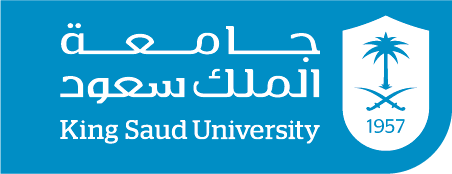 كلية الآداب                                                                                                              الفصل الدراسي: الثانيالسنة الدراسية: 1437- 1438هـمعلومات المحاضر:   معلومات المقرر:  الخطة الأسبوعية:طرق التقييم:*التأكيد على ضرورة حصول الطالبات على 80% من درجات الأعمال الفصلية قبل تاريخ الاعتذار.* القـوانـيـن (مثال: السرقة الأدبية, سياسة الحضور): ندى سعود الدايل  اسم المحاضر الاثنين من 8-10، الأربعاء من 11-12. الساعات المكتبية كلية الآداب - مبنى رقم (1) الدور الثالث / قسم اللغة العربية (131). رقم المكتب nsaldayel@ksu.edu.sa عنوان البريدي الإلكتروني                   النحو (2) اسم المقرر                   238عرب رقم المقررالتعمق في الجملة الفعلية ومكوناتها و مكملاتهاالتعريف بالقضايا المشتركة بين الجملة الاسمية والفعلية. التركيز على الانطلاق من المعنى في التحليل النحوي.معرفة الجمل الصغرى والجمل الكبرى.اتقان الأساليب الإنشائية.التعرف على مصطلحات النحاة. نواتج التعلم (المنصوص عليها في توصيف المقرر)شرح ابن عقيل على ألفية ابن مالك . الكتب الرئيسية القلائد الذهبية في قواعد الألفية .د. محمود فجالالمحرر في النحو:عمر بن عيسى الهرمي .النحو الوافي : عباس حسن .إعراب الجمل وأشباه الجمل : فخر الدين قباوة .النحو التطبيقي : عبده الراجحي .النحو الأساسي . أحمد مختار عمر وآخرونالتدريبات اللغوية والقواعد النحوية : أحمد مختار عمر وآخرون .جامع الدروس العربية : للغلاييني . المراجع التكميلية (إن  وجد)الاسبوعمفردات المقرر الدراسيعدد الأسابيعساعات الاتصال1إعراب الفعل المضارع، نواصب الفعل المضارع131ما يجزم فعلا واحدًا، و ما يجزم فعلين (أدوات الشرط)، المجزوم في جواب الطلب، من الأدوات غير الجازمة132الفاعل وأحكامه132رتبة الفاعل والمفعول بهالنائب عن الفاعل : قيام المفعول به مقام الفاعلقيام المصدر وشبه الجملة مقام الفاعل133التعدي واللزوم133المفعول المطلق: أنواعه، وما ينوب عن المصدرحذف العامل في المفعول المطلق.134المفعول له، والمفعول معه134المفعول فيه، وهو المسمى ظرفا: نوعاه، وشروطهمن قضايا المفعول فيه: المتصرف وغير المتصرف، ما ينوب عن اسم الزمان والمكان135الاستثناء بإلا : أحكام المستثنى بعد إلا وفي الاستثناء المفرغ ، تكرار إلا135الاستثناء بغير وسوىالاستثناء بليس ولا يكون وبخلا وعدا وحاشا136الاختبار الفصلي الأول136الحال: تعريفها وأحكامها137التمييز : تعريفه وبيان أنواعه و أحكام التمييز137العددكنايات العدد138حروف الجر : عددها وأنواعها138من قضايا حروف الجر: زيادة ما بعد بعضها ، حذف رب ، الجر بالحرف المحذوف139الإضافة وأثرها على المضاف والمضاف إليه ( لفظيًّا ومعنويًّا ) ،و أقسام الإضافة: معنوية ولفظية139أقسام الاسم المضاف : الملازم للإضافة لفظًا ومعنًى ، والملازم معنًى دون لفظ ،و من قضايا الإضافة : قطعها ، حذف المضاف ، حذف المضاف إليه ، الفصل بين المتضايفين ،و المضاف إلى ياء المتكلم1310إعمال الأسماءإعمال المصدر1310إعمال اسم الفاعل ،و إعمال اسم المفعول, إعمال الصفة المشبهة باسم الفاعل10إعمال اسم الفاعل ،و إعمال اسم المفعول, إعمال الصفة المشبهة باسم الفاعل11النعت : تعريفه وإعرابه أنواع النعت وأحكامه1311التوكيد1312العطف ،أنواعه وحروفه وأحكامه1312البدل1313الاختبار الفصلي الثاني1313التعجبأفعال المدح والذم1314النداء : أحرفه وأحكامه1314توابع النداء13عدد الأسابيع ومجموع ساعات الاتصال في الفصل الدراسي1442 تاريخ التغذية الراجعة (تزويد الطالبات بالنتيجة)*تاريخ التقييمتقسيم الدرجاتالنوع الأربعاء 5/2/1438 من 11-1215%الاختبار الفصلي الأول  الأربعاء 11/3/1438 من 11-1215%الاختبار الفصلي الثاني  ممتدة10%مشاركةممتدة20%الانشطة الصفية              40%             40%             40%اختبار نهائي لا يعاد الاختبار الفصلي للطالبة التي لن تحضره إلا بعد موافقة لجنة من قبل الشؤون الأكاديمية. لا يعاد الاختبار الفصلي للطالبة التي لن تحضره إلا بعد موافقة لجنة من قبل الشؤون الأكاديمية. لا يعاد الاختبار الفصلي للطالبة التي لن تحضره إلا بعد موافقة لجنة من قبل الشؤون الأكاديمية. لا يعاد الاختبار الفصلي للطالبة التي لن تحضره إلا بعد موافقة لجنة من قبل الشؤون الأكاديمية.